VARĖNOS GLOBOS NAMŲ2020 METŲ VEIKLOS ATASKAITA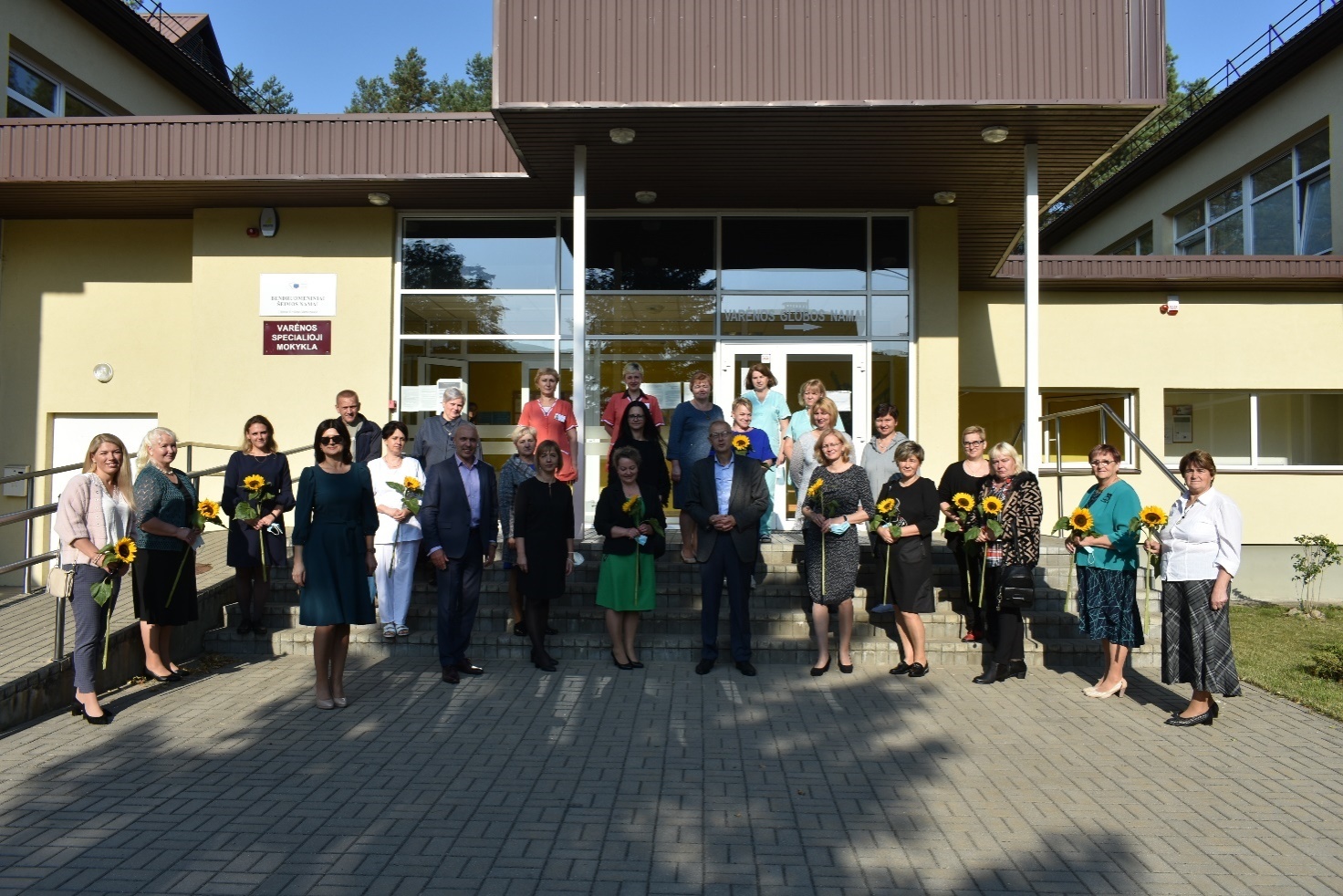 Varėna, 2021TurinysI. ĮSTAIGOS PRISTATYMAS	3II. GLOBOS NAMŲ VYKDYTA VEIKLA .......................................................................................42.1. Personalas......................................................................................................................................4III. SOCIALINĖS GLOBOS PASLAUGŲ APŽVALGA...................................................................73.1. Trumpa socialinės globos paslaugų gavėjų charakteristika...........................................................93.2. Buitis ir asmens higiena...............................................................................................................103.3. Aplinka ir gyvenimo sąlygos.......................................................................................................113.4. Mityba..........................................................................................................................................113.5. Socialinio darbo veikla................................................................................................................12IV. ASMENS SVEIKATOS PRIEŽIŪRA.........................................................................................134.1. Slaugos, sveikatos priežiūros apžvalga.......................................................................................134.2. Kineziterapija..............................................................................................................................14VI. FINANSINĖS VEIKLOS APŽVALGA......................................................................................155.1. Globos namų finansavimas..........................................................................................................15VI. PRIORITETINĖS VEIKLOS KRYPTYS 2021 METAMS........................................................17PATVIRTINTAVarėnos rajono savivaldybės tarybos 			         2021 m. kovo __ d. sprendimu Nr. T-VIII-VARĖNOS RAJONO SAVIVALDYBĖS BIUDŽETINĖS ĮSTAIGOSVARĖNOS GLOBOS NAMŲ 2020 METŲ VEIKLOS ATASKAITAI. ĮSTAIGOS PRISTATYMAS	Oficialus įstaigos pavadinimas: Varėnos rajono savivaldybės biudžetinė įstaiga Varėnos globos namai, trumpasis pavadinimas – Varėnos globos namai (toliau – Globos namai), įstaigos kodas – 300520655. 		Globos namų adresas: Z. Voronecko g. 2, LT-65159 Varėna, elektroninis paštas: info@varenosglobosnamai.lt, tel. (8-310) 31661, interneto svetainės adresas – www.varenosglobosnamai.lt	Teisinė forma – Varėnos rajono savivaldybės biudžetinė įstaiga, finansuojama iš savivaldybės ir valstybės biudžeto ir kitų teisės aktų nustatyta tvarka gautų lėšų.			Vadovas : l. e. p. direktorė Rima Pipienė.		Varėnos globos namai 2006-01-04 įregistruoti Juridinių asmenų registre.2019-10-11 Globos namams išduota Socialinių paslaugų priežiūros departamento prie Socialinės apsaugos ir darbo ministerijos licencija socialinei globai teikti:	●institucinė socialinė globa (ilgalaikė, trumpalaikė) suaugusiems asmenims su negalia, senyvo amžiaus asmenims.		● įstaigos veikla grindžiama Lietuvos Respublikos Konstitucija, Lietuvos Respublikos socialinių paslaugų įstatymu, Neįgaliųjų socialinės integracijos įstatymu, Socialinių paslaugų katalogu, Lietuvos Respublikos biudžetinių įstaigų įstatymu, kitais Lietuvos Respublikos seimo, Vyriausybės, socialinės apsaugos ir darbo ministerijos priimtais teisės aktais reglamentuojančiais socialinių paslaugų teikimą, steigėjo sprendimais, Globos namų nuostatais.		Globos namai yra stacionari socialinių paslaugų įstaiga, kurios veikla orientuota tenkinti Globos namų gyventojų poreikius, sudaryti Globos namų gyventojams palankias, žmogaus orumą išsaugančias sąlygas, kai jie patys nepajėgūs to pasiekti. Taip pat iš dalies pajėgiems Globos namų gyventojams sudaryti sąlygas patiems dalyvauti asmeninių poreikių tenkinime, padėti įveikti socialinę atskirtį. Saugoti ir ginti Globos namų gyventojų teises bei interesus.		 Globos namuose yra 40 vietų, juose teikiamos šios socialinės globos paslaugos: informavimas, konsultavimas, tarpininkavimas ir atstovavimas, apgyvendinimas, kasdienio gyvenimo įgūdžių ugdymas ir palaikymas (tvarkant pinigų apskaitą, apsiperkant, atliekant buitinius darbus, bendraujant ir pan.), darbinių įgūdžių ugdymas ir palaikymas, laisvalaikio organizavimas, pagalba rengiantis, maitinantis, prausiantis ir kito pobūdžio pagalba, asmeninės higienos paslaugų organizavimas (skalbimo paslaugų ir pan.), maitinimas, sveikatos priežiūros paslaugos (slauga), kineziterapijos ir kitos paslaugos, reikalingos asmeniui pagal savarankiškumo lygį.	Globos namų vizija: saugus, materialiai aprūpintas, pilnavertis globos namų gyventojų gyvenimas. Socialinių, kultūrinių ir dvasinių kiekvieno gyventojo reikmių tenkinimas, sudarant jiems tinkamas, žmogaus orumą išsaugančias gyvenimo sąlygas užtikrinant socialinę reabilitaciją. Misija – teikti ilgalaikę ar trumpalaikę socialinę globą, kuria pagyvenusiems ir neįgaliems asmenims, atsižvelgiant į jų savarankiškumo lygį, teikiama kompleksinė, nuolatinės specialistų priežiūros reikalaujanti pagalba.Tikslas – globos namų gyventojams užtikrinti visumą paslaugų, numatytų socialinių paslaugų kataloge, t. y.: kvalifikuotas stacionarias socialinės globos, slaugos, sveikatos priežiūros, užimtumo, savarankiškų įgūdžių ugdymo, sociokultūrinės veiklos organizavimo, individualaus darbo ir kitas paslaugas, esant nuolatinei socialinių  ir sveikatos priežiūros darbuotojų priežiūrai ir pagalbai.Uždaviniai:● teikti ilgalaikę ar trumpalaikę socialinę globą, t. y. kompleksiškas paslaugas, kuriomis visiškai arba dalinai nesavarankiškam asmeniui teikiama visapusiška, nuolatinės specialistų priežiūros reikalaujanti pagalba, pagal asmens savarankiškumo įvertinimo lygį;● sudaryti gyventojams tinkamas, žmogaus orumo nežeminančias gyvenimo sąlygas kuo mažiau apribotoje aplinkoje;●siekti atstatyti globos namų gyventojų savarankiškus įgūdžius savi pagalbai, skatinti jų užimtumą, siekiant grąžinti sugebėjimą pasirūpinti savimi ir integruotis į bendruomenę;II. GLOBOS NAMŲ VYKDYTA VEIKLA			2.1. Personalas. 			Varėnos rajono savivaldybės tarybos . birželio 25 d. sprendimu Nr. T-IX-62 nustatytas didžiausias leistinas pareigybių skaičius – 29. 2020 m. gruodžio 31 d. duomenimis globos namuose dirbo 28 darbuotojai. 		Administracijos personalas - 2 darbuotojai, (7,2 %), iš jų: direktorė ir administratorė.  Buhalterinė apskaita vedama centralizuotai Biudžetinių įstaigų ir seniūnijų buhalterinės apskaitos skyriaus. Socialinio darbo ir socialinės priežiūros paslaugų personalą sudarė - 9 darbuotojai (32,1 %), iš jų: 1 vyriausioji socialinė darbuotoja, 1 socialinė darbuotoja, 1 užimtumo specialistė ir 6 socialinio darbuotojo padėjėjos. Sveikatos priežiūros personalas - 10 darbuotojų (35,7 %), iš jų - 1 sveikatos priežiūros padalinio vadovė, 1 vyriausioji slaugytoja, 1 slaugytoja, 1 kineziterapeutė ir 6 slaugytojo padėjėjos. Maitinimo personalas – 4 darbuotojai (14,3 %), iš jų – 1 buities sektoriaus vadovė ir 3 virėjos.  Ūkio personalą sudaro - 3 darbuotojai (10,7 %), iš jų – 1 pastatų ir įrenginių priežiūros darbininkas - vairuotojas ir 2 valytojos. Informacija apie Varėnos globos namų darbuotojus pateikta 1 lentelėje. 1 lentelė. Varėnos globos namų personalo skaičius 2020 m. gruodžio 31 d. duomenimis.	Tiesiogiai su globos namų gyventojais dirbo 20 darbuotojų: direktorė, vyriausioji socialinė darbuotoja, socialinė darbuotoja, užimtumo specialistė ir 6 socialinio darbuotojo padėjėjos; asmens sveikatos priežiūros personalas – sveikatos priežiūros padalinio vadovė (0,25 et. vnt.), vyriausioji slaugytoja, slaugytoja, 6 slaugytojo padėjėjos ir kineziterapeutė.	Netiesiogiai su socialinių paslaugų gavėjais dirbo 8 darbuotojai: 1 administratorė, 1 buities sektoriaus vadovė, 3 virėjos, ūkio personalas – 1 vairuotojas-darbininkas, 2 valytojos.	2020 m. gruodžio 31 d. duomenimis darbuotojų tiesiogiai teikiančių ilgalaikės socialinės globos paslaugas ir gyventojų santykis – 1:2	Informacija apie tiesiogiai ir netiesiogiai su globos namų gyventojais dirbančius darbuotojus pateikta 1 paveiksle.1 pav. Tiesiogiai ir netiesiogiai su globos namų gyventojais dirbančiųjų pasiskirstymas.Globos namuose dirbantys darbuotojai turi reikiamą kvalifikaciją, nemažą darbo patirtį, dalyvauja periodiniuose mokymuose. Kiekvienam darbuotojui yra parengti pareigybės aprašymai, kuriuose apibrėžtos darbuotojų pareigos, funkcijos, atsakomybė ir kvalifikacija.Darbuotojų išsilavinimas ir kvalifikacijos kėlimas. Globos namuose dirba 6 darbuotojai turintys aukštąjį išsilavinimą (2 magistro, 3 universitetinį bakalauro, 1 neuniversitetinį bakalauro), 9 darbuotojai – aukštesnįjį išsilavinimą, 10- specialųjį vidurinį, 2- vidurinįjį išsilavinimą ir 2 darbuotojai - pagrindinį išsilavinimą. Informacija apie Varėnos globos namų darbuotojų išsilavinimą pateikta 2 lentelėje.2 lentelė. Varėnos globos namų darbuotojų išsilavinimas.Reikalavimai nuolat privalomai tobulinti savo profesinius įgūdžius mokymuose šiuo metu galiojančiose Lietuvos Respublikos teisės aktuose numatyti socialiniams darbuotojams, socialinių darbuotojų padėjėjams ir bendrosios praktikos slaugytojams. Šie reikalavimai yra vykdomi. Visos Varėnos globos namuose dirbančios slaugytojos turi licencijas verstis bendrosios praktikos slaugos praktika. Be jau paminėtų, kvalifikaciją nuolat kelia ir kiti Varėnos globos namų darbuotojai. Kvalifikaciją 2020 m. iš viso 525 valandų kėlė 20 darbuotojų, arba 68,93 % visų dirbančiųjų globos namuose. Dokumentų valdymas ir dokumentų saugojimas vykdomas vadovaujantis Lietuvos Respublikos dokumentų ir archyvų įstatymu, Lietuvos Respublikos archyvo fondo nuostatais, Dokumentų rengimo, Dokumentų tvarkymo ir apskaitos taisyklėmis. Darbų sauga ir sveikata. Siekiant apsaugoti darbuotojus nuo profesinės rizikos ar tokią riziką sumažinti, jų veikla Varėnos globos namuose organizuojama vadovaujantis teisės aktais, reglamentuojančiais darbuotojų darbų saugą ir sveikatos reikalavimus. Gaisrinė sauga. Globos namuose gaisrinė sauga organizuojama vadovaujantis teisės aktais reglamentuojančiais gaisrinę saugą ir gaisrinės saugos taisyklėmis. Viešieji pirkimai. Viešieji pirkimai globos namuose vykdomi vadovaujantis viešuosius pirkimus reglamentuojančiais teisės aktais. Per 2020 metus įvykdyta 126 mažos vertės viešųjų pirkimų, bendra visų sudarytų sutarčių vertė, suma 82.810,30 Eur.	III. SOCIALINĖS GLOBOS PASLAUGŲ APŽVALGAInformacija apie Varėnos globos namų teikiamas ilgalaikės (trumpalaikės) socialinės globos paslaugas pateikta 3 lentelėje.3 lentelė. Teikiamų ilgalaikės (trumpalaikės) socialinės globos paslaugų sąrašas (Patvirtintas Varėnos globos namų direktoriaus . rugsėjo 9 d. įsakymu Nr. V-77).Varėnos rajono savivaldybės 2020 m. rugsėjo 29 d. tarybos sprendimu Nr. T-IX-432 „Dėl Varėnos globos namų teikiamų paslaugų sąrašo ir kainų patvirtinimo“ patvirtintas globos namų teikiamų paslaugų sąrašas ir kainos: 4 lentelė. Varėnos globos namų teikiamų socialinių paslaugų kaina.3.1. Trumpa socialinės globos paslaugų gavėjų charakteristikaAtaskaitinio laikotarpio pradžioje globos namuose ilgalaikė socialinė globa buvo teikiama 38 gyventojams, iš jų: 22 moterims ir 16 vyrų. Per metus mirė 11 gyventojų. Į Globos namus per metus atvyko 11 gyventojų. Ataskaitinio laikotarpio pabaigoje ilgalaikės socialinės globos paslaugos teikiamos 38 asmenims iš jų 16 vyrų ir 22 moterims. Informacija apie gyventojų kaitą pateikta 5 lentelėje.5 lentelė. Varėnos globos namų atvykimo/išvykimo rodikliai 2019 - 2020 m.	Varėnos globos namų gyventojai pagal lytį pasiskirstę taip: 42,1 procentų vyrų ir 57,9 procentų moterų. Gyventojų amžiaus vidurkis -78 metai. 86,9 procentų gyventojų nustatyti specialieji poreikiai, daugumai – dideli specialieji poreikiai. Iš jų slaugos poreikis -24 (63,1 %), priežiūros pagalbos poreikis -9 (23,7 %),. Specialiųjų poreikių lygis nenustatytas arba yra vidutinis - 5 (13,1 %) globos namų gyventojams. Varėnos globos namų gyventojų pasiskirstymas pagal amžių pateiktas 6 lentelėje.6. lentelė. Gyventojų pasiskirstymas pagal amžių.7. lentelė. Gyventojai pagal sveikatos sutrikimus.39,46 % gyventojų yra su  psichikos ar proto negalia, gyventojams  kuriems nustatyta fizinė negalia – 47,39 % ir 13,15% gyventojų, kuriems negalia nenustatyta, tačiau yra garbaus amžiaus, nuolat reikalinga pagalba, bei medicininės paslaugos.   3.2. Buitis ir asmens higiena	Gyventojai aprūpinami buitinėmis ir asmens higienos priemonėmis pagal numatytus asignavimus ir tvarką. Asmens higienos paslaugos (maudymas, rūbų, patalynės skalbimas, lyginimas, taisymas) teikiamos pagal nustatytą tvarką ir sudarytą grafiką. Gyventojai maudomi pagal poreikį, bet ne rečiau nei kas 7 dienos. Ypatingas dėmesys skiriamas aplinkos ir higienos palaikymui: naudojami specialūs apsauginiai čiužinių apdangalai, paklotai ir kitos priemonės. Gyventojams patalynė keičiama kartą per savaitę, asmenims su sunkia negalia - pagal poreikį. Globos namų gyventojų kambariai ir kitos patalpos valomos drėgnu būdu, naudojant dezinfekcines medžiagas, pagal poreikį, bet ne rečiau kartą per dieną, dažnai liečiami paviršiai dezinfekuojami ne rečiau kaip du kartus per dieną. Gyventojų drabužiai skalbiami globos namuose, skalbyklos patalpoje, o patalynės  ir rankšluosčių skalbimo paslauga perkama.		3.3. Aplinka ir gyvenimo sąlygos 	Globos namų aplinka pritaikyta specialiųjų poreikių turintiems gyventojams. Socialinės globos įstaigoje įrengta 16 gyvenamųjų kambarių: 9 triviečiai, 6 dviviečiai ir 1 vienvietis. Patalpos visapusiškai pritaikytos globos namų gyventojų oriam ir saugiam gyvenimui. Įstaigoje naudojamos širmos, kurios iš dalies užtikrina asmens privatumą. Gyventojai neišeidami iš savo gyvenamojo kambario gali išsikviesti personalą, o esant poreikiui, globos namuose asmeniui sudaroma galimybė pasinaudoti ryšių ir telekomunikacijų priemonėmis. Globos namų gyventojai pilnai aprūpinti slaugos priemonėmis. 			Globos namuose svarbiausias vaidmuo teikiant socialines paslaugas tenka personalui, nuo kurio ir priklauso teikiamų paslaugų kokybė. Darbuotojams dirbti su neįgaliais žmonėmis sunku fiziškai ir psichologiškai, todėl būtina investuoti į personalo kvalifikacijos kėlimą ir jų darbo užmokesčio didinimą.		3.4. Mityba			Varėnos rajono savivaldybės tarybos . rugsėjo 24 d. sprendimu Nr. T-IX-136 patvirtinta maitinimo norma 3,20 eurų vienam asmeniui per parą, švenčių dienomis (Kūčių-1diena, Šv. Kalėdų-2 dienos, Naujųjų metų-1 diena, Šv. Velykų-2 dienos) – 4,40 eurai per parą. Užtikrinant globos namų gyventojų visavertį, racionalų maitinimą bei vadovaujantis Lietuvos HN 125:2011 reikalavimais, gyventojai maitinami 4 kartus dienoje, pagal buities sektoriaus vadovo sudarytus valgiaraščius, kurie yra patvirtinti įstaigos vadovo.		Gyventojams yra sudaroma galimybė jiems suprantama forma kasdien susipažinti su valgiaraščiu, pateikti pageidavimus dėl maisto produktų ar patiekalų asortimento, į kuriuos, esant galimybei, yra atsižvelgiama. Atvykus naujam gyventojui, su juo yra aptariamas valgiaraštis ir atsižvelgiama į asmeninius žmogaus poreikius ir pomėgius. Gyventojams yra sudarytos sąlygos savo maisto produktus laikyti buitiniuose šaldytuvuose. Gyventojai bet kuriuo paros metu gali išgerti kavos ar arbatos, taip pat pasigaminti maistą bendroje gyventojų virtuvėlėje. Maisto ruošimo patalpoje (virtuvėje) nuolat vykdoma higienos kontrolė, periodiškai atliekama virtuvės įrenginių profilaktinė patikra. Be išorinių tikrinimų yra vykdoma ir vidaus kontrolė. Skundų dėl maitinimo 2020 m. negauta. 		Siekiant užtikrinti higieną ir sanitariją globos namų virtuvėje, kiekvienais metais, planingai, objektyviai, įforminant dokumentais, vykdomas vidinis auditas. Vidaus auditas parodo, kaip virtuvėje laikomasi nustatytų reikalavimų, užtikrina reikalavimų laikymosi priežiūrą, numato priemones veiklos tobulinimui (gerinimui). Tai viena iš prevencinių priemonių išorinio audito nustatomiems trūkumams mažinti. 2020 m. vasario 7 d. atlikus vidaus auditą maisto tvarkymo patalpoje pažeidimų nebuvo rasta. 		3.5. Socialinio darbo veikla2020 m. socialinių paslaugų personalas stengėsi įvairiais metodais palaikyti, stiprinti globos namų gyventojų gebėjimus socialiai funkcionuoti, tapti savarankiškiems, teikti gyventojams ir jų artimiesiems informaciją, konsultavo, sprendė keliamas psichologines ir socialines problemas, organizavo renginius, rūpinosi gyventojų užimtumu bei aktyvinimu, integracija į bendruomenę, naujai atvykusiems gyventojams taikė adaptacijos programą, gerindami jų prisitaikymo prie aplinkos, tobulino asmeninius gebėjimus. Metų eigoje vyko nuolatinis darbuotojų profesinės kompetencijos tobulinimas. Visi socialinės srities darbuotojai kėlė kvalifikaciją mokymuose.	Globos namų gyventojų užimtumas tampa vis sudėtingesnis dėl jų sveikatos. Nepaisant to, 2020 m. buvo organizuotos šventės, minėjimai, susitikimai, gimtadieniai, išvykos ir kita užimtumo veikla. Ši veikla nebuvo vykdoma tik paskelbus karantiną šalyje dėl COVID-19 ligos. Gyventojai buvo skatinami užsiimti mėgstama veikla kambariuose, dažniau kalbamasi individualiai. Metų pabaigoje buvo organizuoti dviejų dienų susitikimai su psichologe.			Nuolat skatinome gyventojus, turinčius sutrikimų ar negalių, bendraujant, klausantis muzikos, piešiant, užsiiminėjant rankdarbiais lavinti smulkiąją motoriką. Sudarydami galimybes asmenybės tobulėjimui, savo vertės pajutimui, skatinome pasitikėjimą savimi. Globos namų gyventojams sudarytos sąlygos kambariuose klausytis radijo, žiūrėti televizijos programas, nuolat prenumeruojami gyventojų poreikius atitinkantys periodiniai spaudiniai.			Metų bėgyje Globos namų gyventojai kartu su darbuotojais lankėsi Varėnos kultūros centro kino ir parodų salėje, gėrėjosi Irenos Žukauskienės tapybos darbais, dalyvavo Varėnos kultūros centre vykusiame renginyje „Atkurtai Lietuvos šaulių sąjungai Dainavos krašte – 30“, lankėsi Varėnos Šv. arkangelo Mykolo bažnyčioje ir dalyvavo šv. Mišiose, ėjo pasivaikščioti prie Karloniškių ežero, į Varėnos krašto padavimų ir legendų parką. Gyventojams buvo organizuojamos išvykos: Marcinkonyse lankytasi Etnografinėje sodyboje ir bandoma lieti žvakes, Merkinėje gyventojai aplankė Merkinės Piramidę, klausėsi jos įkūrėjo Povilo pasakojimų, bei grožėjosi puikiai sutvarkyta aplinka, rudenį kartu su darbuotojais vyko grybauti bei lankėsi ūkininko Juozo Amšiejaus ūkyje, kur įsigijo vaismedžių ir vaiskrūmių sodinukų. Vyko betarpiškas ir nuolatinis bendradarbiavimas su Varėnos socialinių paslaugų centru, Merkinės globos namais, Varėnos klubo „Ropė“ atstovėmis, Varėnos „Ąžuolo“ gimnazijos savanoriais, Varėnos kultūros centru ir kitais bendruomenės atstovais.			Iki 2020 m. liepos mėnesio globos namuose buvo vykdomos projekto „Senyvo amžiaus ir neįgalių asmenų socialinės atskirties mažinimas ir savarankiškumo palaikymas Varėnos miesto bendruomenėje“ veiklos. Gyventojai dalyvavo meninės raiškos užsiėmimuose bei ugdė skalbimo įgūdžius. Šį projektą užbaigėme „Pozityvių pokyčių renginiu“, kuriame dalyvavo 74 asmenys: tiek projekto dalyviai, tiek savanoriai bei Varėnos miesto vietos veiklos grupės atstovai ir svečiai.		Keičiantis gyventojų kontingentui, didėjant slaugomų gyventojų su sunkia negalia skaičiui reikia nuolat ieškoti naujų socialinio darbo metodų ir formų. Silpnesnės sveikatos gyventojams reikia daugiau individualaus dėmesio, todėl ateityje bus skiriama daugiau laiko bendravimui, kontaktams su artimaisiais.IV. ASMENS SVEIKATOS PRIEŽIŪRA	Sveikatos priežiūros paslaugų tikslas – puoselėti kiekvieno globos namų gyventojo sveikatą, teikti kokybiškas medicininės ir bendrosios slaugos paslaugas, pritaikyti profilaktines, prevencines asmens sveikatos priežiūros programas, optimizuojant ir stabilizuojant gyventojų sveikatą.2020 m. asmens sveikatos priežiūros personalo darbuotojai dalyvavo kvalifikacijos kėlimo kursuose, tobulino savo žinias apie teikiamas medicinines ir slaugos paslaugas globos namų gyventojams, gydytojų ir gydytojų specialistų tarpusavio bendradarbiavimą, siekiant užtikrinti vyresnio amžiaus pacientų gerovę. Dalyvavo sudarant globos namų gyventojų individualius socialinės globos planus, sudarė ir pildė medicinines globos namų gyventojų bylas (slaugos istorijas).4.1. Slaugos, sveikatos priežiūros apžvalga:2020 metais Varėnos pirminės sveikatos priežiūros centro šeimos gydytoja konsultavo 112 kartų, stomatologas 6 kartus. Socialinės globos paslaugų gavėjai 26 kartus buvo nukreipti į II ir III lygio gydymo įstaigas konsultuotis. Greitoji medicinos pagalba buvo kviesta 19 kartų. 2020 metais atliktų gydytojų konsultacijų skaičius pateikiamas 8 lentelėje. 8 lentelė. Gydytojų konsultacijos per 2020 metus.Įvairūs tyrimai buvo atlikti 82 kartus: EKG –6; echoskopijų – 2; biocheminių tyrimų – 28; klinikinių tyrimų – 40;  rentgenogramų – 4; kompiuterinė tomografija-2.Ataskaitiniu periodu 17 socialinės globos paslaugų gavėjų gydėsi: VšĮ Varėnos ligoninės terapiniame skyriuje (9), VšĮ Respublikinėje Vilniaus psichiatrijos ligoninėje (1), VšĮ Vilniaus greitosios pagalbos universitetinėje ligoninėje (2),VšĮ Vilniaus universiteto ligoninės Santaros klinikose (1), Nacionaliniame vėžio institute (1), VšĮ Alytaus apskrities S. Kudirkos ligoninėje (1), VŠĮ „Senevita“ slaugos ir reabilitacijos skyriuje (1).2020 m. socialinės globos paslaugų gavėjai ligoninėje gydėsi 174 dienas. 2020 metais infekcinių susirgimų nebuvo. Epilepsija sergančių gyventojų skaičius – 3 onkologiniai susirgimai – 1, cukriniu diabetu– 5, psichoneurologiniai susirgimai –  15, širdies ir kraujagyslių ligos – 8.Slaugytoja metų bėgyje gyventojams vedė prevencines paskaitas apie virusines ligas ir jų profilaktiką bei žolynų poveikį imuninės sistemos stiprinimui, sveiką mitybą, vitaminų ir mineralų naudą organizmui, gerą savijautą, vandens procedūras, judėjimo svarbą bei vaistažolių naudą kovojant su ligomis.Siekiant apsaugoti gyventojus ir darbuotojus nuo susirgimų virusinėmis ligomis, visi buvo vakcinuojami nuo gripo. Vykdyta kasdieninė bendra grupinė mankšta gyventojams 157 kartus per metus. Globos namų gyventojai buvo aprūpinami medikamentais pagal gydytojų atliktus paskyrimus, vyriausioji slaugytoja vykdė medikamentų, tvarsliavos, dezinfekcijos priemonių, sauskelnių, kitų slaugos priemonių užsakymą, priėmimą, išdavimą.	Per ataskaitinį laikotarpį įsigijome  3 universalius neįgaliųjų vežimėlius, 2 dušo-tualeto kėdes, 1 pastatomą širmą, 2 perkėlimo diržus, 4 vaikštynes su minkšta dilbių-alkūnių atrama, 2 trirates vaikštynes. 2020 m. medikamentų ir slaugos priemonių norma vienam asmeniui parai asmenims su sunkia negalia – 1,20 Eur, iš jų medikamentams -0,50 ct., slaugos priemonėms- 0,70 ct, kitiems asmenims- 0,30 ct.		4.2. Kineziterapija		Viena pagrindinių reabilitacijos priemonių, kuri pagrįsta tuo, kad tinkamas kūno judėjimas gali padėti atnaujinti, pagerinti ir išlaikyti raumenų, kaulų, kraujagyslių ir kitų organizmo sistemų būklę.  	Kineziterapija turi ir emocinės naudos. Gydymas judesiu padeda pacientams atsikratyti nerimo, sumažinti lėtinio nuovargio simptomus, gali pagerinti miego kokybę. Atlikti moksliniai tyrimai įrodo, kad kineziterapija turi teigiamą poveikį sergant tam tikromis psichikos ligomis, pavyzdžiui, depresija.	Varėnos globos namų kineziterapeutė, sudarydama gyventojų gydymo planus, atsižvelgia į bendrą asmens būklę,  į konkrečius sutrikimus ir į organų bei jų sistemų būklę.2020 metais teikti nuolatiniai, periodiniai arba pavieniai užsiėmimai, atsižvelgus į vidinės ir išorinės žmogaus sveikatos būklės, ligų, amžiaus poreikį bei globotinio norą ir pageidavimus. Po kineziterapijos užsiėmimų pasiekta rezultatų: fizinių savybių atstatyme ir palaikyme, stiprinant raumenų jėgą rankose ir kojose, judesių amplitudės sąnariuose didinime, mažinant raumenų sąstingį, apsitarnavimo įgūdžių atkūrime, kontraktūrų, netinkamų padėčių prevencijoje, mobilumo didinime, taisyklingos padėties mokyme, širdies kraujagyslių sistemos stiprinime, motorinės veiklos reguliavime, rankų motorikos palaikyme, kognityvinių funkcijų lavinime, jėgos ir ištvermės didinime, koordinacijos gerinime.Kineziterapeutės naudotos priemonės: „Vesco“ lazdelės mankštai, „Sofgym“ mankštos kamuoliai, „Physio-Roll40“ ritiniai, Thera – band“ svareliai-apyrankės,  „Thera-band“ juosta BE latekso, „Thera-band“ juosta mankštai; svoriai ant riešo/čiurnos, rankų-kojų  bei plaštakos ir dilbio treniruokliai.Bendradarbiaujant su sveikatos priežiūros ir socialiniais darbuotojais buvo parinktos ir pritaikytos ortopedinės bei kompensacinės priemonės, mokoma jomis naudotis. Taip pat organizuotos laisvalaikio ir užimtumo praleidimo formos, tai padėjo paslaugų gavėjams atkurti, palaikyti arba kompensuoti psichologinius, fizinius, socialinius ir dvasinius įgūdžius.V. FINANSINĖS VEIKLOS APŽVALGABuhalterinė apskaita Globos namuose vykdoma vadovaujantis viešojo sektoriaus apskaitos ir atskaitomybės standartais (VSAFAS), kitais teisės aktais, ją vykdo Biudžetinių įstaigų ir seniūnijų buhalterinės apskaitos skyrius.Globos namai yra biudžetinė įstaiga, finansuojama iš savivaldybės biudžeto, Valstybės specialiosios tikslinės dotacijos Savivaldybės biudžetui paslaugų asmenims su sunkia negalia teikimui irgyventojų įmokų už pragyvenimą. Globos namai turi paramos gavėjo statusą ir gali gauti fizinių ir juridinių asmenų paramą.5.1. Globos namų finansavimas Varėnos globos namai per 2020 metus gavo 438,00 tūkst. eurų asignavimų, iš jų Savivaldybės biudžeto lėšos sudarė 167,4 tūkst. eurų., iš Varėnos globos namų surinktų biudžetinės įstaigos pajamų asignavimų gauta 183,9 tūkst. eurų., 74,2 tūkst. eurų – Specialiųjų tikslinių dotacijų Varėnos rajono savivaldybės siųstiems asmenims su sunkia negalia socialinėms paslaugoms finansuoti ir papildomai 6,3 tūkst. eurų skirta darbo užmokesčiui. Europos sąjungos lėšų gauta 6,2 tūkst. eurų. Globos namų biudžeto pajamų ir išlaidų  rodikliai pateikti  9–11 lentelėse.9. lentelė. Varėnos globos namams 2020 m. patvirtinti asignavimai.Biudžetinės įstaigos pajamas sudaro gyventojų įmokos už teikiamas paslaugas globos namuose ir mokestis nuo turto vertės viršijančios nustatytą normatyvą.10. lentelė. Varėnos globos namų 2020 m. įstaigos  surinktos pajamos.11. lentelė. Varėnos globos namų 2020 m. biudžeto išlaidos pagal ekonominės klasifikacijos straipsnius.Didžiausią dalį biudžeto išlaidų sudarė darbo užmokestis ir socialinio draudimo įmokos 75 % viso biudžeto lėšų.VI. PRIORITETINĖS VEIKLOS KRYPTYS 2021 METAMS	■ Teikti kokybiškas ilgalaikes socialinės globos paslaugas, atsižvelgiant į gyventojų poreikius, kad būtų užtikrinta tinkama jų priežiūra bei pilnavertė gyvenimo kokybė, užtikrintas saugus, sveikas, prasmingas gyvenimas;	■ Tobulinti organizacijos veiklą, didinti Globos namų teikiamos pagalbos veiksmingumą;	■ Kelti darbuotojų kompetencijos lygį, skatinti motyvaciją, tobulinti komandinį darbą, įtraukti darbuotojus į svarbių veiklos sprendimų priėmimą;	■ Siekti gyventojų fizinės, dvasinės ir socialinės gerovės, palaikant savarankiškumo įgūdžius;■ Dalintis gerąją patirtimi su kitomis globos įstaigomis._________________________Varėnos globos namų l. e. p. direktorėRima Pipienė2021-02-15Direktorius,administratorėSocialiniai darbuotojai ir jų padėjėjai, užimtumo specialistasAsmens sveikatos priežiūros personalasMaitinimo personalasŪkio personalasIš viso2020 m.2020 m.2020 m.2020 m.2020 m.2020 m.Pasiskirstymas procentais                   7,232,135,714,310,7100Darbuotojų skaičius29104328,0Aukštasis išsilavinimasAukštesnysis išsilavinimasSpecialus vidurinisišsilavinimasVidurinis išsilavinimasPagrindinis išsilavinimasVisoPasiskirstymas procentais20,731,034,56,96,9100Darbuotojų skaičius69102229,0Nr.Paslaugos pavadinimasPaslaugos aprašymas1InformavimasAsmeniui ir jo artimiesiems teikiama informacija apie Globos namus, juose teikiamas paslaugas, dirbantį personalą, taip pat kitais asmeniui aktualiais socialiniais klausimais. Užtikrinamas informacijos apie asmenį konfidencialumas. 2KonsultavimasTeikiama Globos namų specialistų pagalba asmeniui, kartu su juo ieškant išeities iš probleminės situacijos, padedant jam suvokti ir spręsti svarbias problemas. Padedama kontroliuoti elgesį stresinėse situacijose, patiriant ir išgyvenant krizes, netektis, tarpininkaujama, kad būtų išspręsti konfliktai ir sumažinti emociniai išgyvenimai, siūlant specialistų pagalbą, organizuojant susitikimus su artimaisiais. Sudaromos sąlygos konsultuotis su  kitų institucijų specialistais ir gauti informaciją.3Tarpininkavimas ir atstovavimasTeikiama pagalba asmeniui sprendžiant įvairias asmens problemas (teisines, sveikatos, ūkines, buitines, tvarkant dokumentus, mokant mokesčius, užrašant pas specialistus ir kt.), tarpininkaujant tarp asmens ir jo aplinkos (kitų institucijų, specialistų, asmenų). Atstovaujama neveiksniam asmeniui (ginant jo teisėtus interesus), kai teismo sprendimu Globos namai ar konkretus Globos namų darbuotojas yra asmens globėjas ir/ar turto administratorius. 4ApgyvendinimasGyvenamosios patalpos naujai atvykusiam asmeniui parenkamos atsižvelgiant į Globos namų galimybes, asmens specialiuosius poreikius, individualias savybes bei ypatumus.Asmeniui suteikiamas gyvenamasis plotas apgyvendinant 2 – 3 vietų kambariuose (derinant kambaryje gyvenančiųjų interesus bei poreikius). Aprūpinama reikalingais baldais.Gyvenamoji aplinka sukuriama kuo artimesnė namų aplinkai. Asmeniui pageidaujant, kambaryje galima turėti savo baldų ir kitų asmeninių daiktų, jei tai nesudaro pavojaus jo ar kitų asmenų saugumui.Asmenys aprūpinami drabužiais, avalyne ir kt. atsižvelgiant į steigėjo patvirtintą finansinį normatyvą.5MaitinimasGlobos namuose maitinimas organizuojamas ir teikiamas 4 kartus per parą.Atsižvelgiant į gyventojo sveikatos būklę ir medikų rekomendacijas, maitinimo dažnumas gali būti keičiamas, organizuojama dietinė mityba.Asmuo gali kasdien susipažinti su meniu, pateikti pageidavimus dėl patiekalų asortimento, į kuriuos, esant galimybei, atsižvelgiama. Atsižvelgiant į asmens sveikatos būklę ir jo savarankiškumą, asmuo turi teisę pasirinkti kur jam valgyti - savo kambaryje ar valgomajame. Yra sudarytos sąlygos bet kuriuo paros metu išgerti šiltos kavos, arbatos ar vandens.Nesavarankiškam asmeniui užtikrinama individuali, diskretiška personalo pagalba valgant.6Sveikatos priežiūraAprūpinama medikamentais pagal Globos namų nustatytas finansines normas, slaugos priemonėmis, jeigu yra poreikis - techninės pagalbos priemonėmis.Organizuojamos medikų konsultacijos, jei būtina, gyventojai hospitalizuojami, jei reikia, lydimi į asmens sveikatos priežiūros įstaigas, sanatorijas.  Globos namuose teikiamos  bendrosios praktikos slaugos paslaugos. Organizuodami sveikatos priežiūros paslaugas, globos namai naudojasi sveikatos priežiūros įstaigųįvairių specializacijų gydytojų (psichiatrų, bendrosios praktikos bei kitų specialistų) paslaugomis.7KineziterapijaTeikia kineziterapijos paslaugas globos namų gyventojams, taiko aktyvias ir pasyvias kineziterapijos priemones ir metodus. Įvertina globos namų gyventojų fizinį išsivystymą, aktyvumą, kitas fizines ypatybes. Sudaro ir taiko kineziterapijos programą, įvertina jos efektyvumą ir tikslina programą jos vykdymo etapuose. Savarankiškai vadovauja grupėms ir individualioms kineziterapijos procedūroms. Parenka ir sudaro individualias metodikas, programas atsižvelgdamas į pažeidimo sindromus ir bendrą globos namų gyventojų sveikatos būklę. 8Sociokultūrinės ir užimtumo paslaugosSociokultūrinė ir užimtumo veikla Globos namuose:- valstybinių, religinių, Globos namų tradicinių, globotinių asmeninių (gimtadienių) švenčių šventimas;- pramoginės ir pažintinės išvykos;- kultūriniai renginiai - koncertai, spektakliai, popietės, vakaronės, knygų pristatymai, parodos, filmų, koncertų peržiūros, susitikimai su bendruomenės žmonėmis;- religinių poreikių tenkinimas organizuojant sielovados specialistų (dvasininkų) paslaugas; - rankdarbių ir kitų (pagal Globos namų galimybes) pomėgių, muzikos terapijos užsiėmimų organizavimas.9Socialinių įgūdžių ugdymas ir palaikymasTeikiamos kasdienio gyvenimo įgūdžių ugdymo ir palaikymo paslaugos (tvarkant privačią aplinką, pinigų apskaitą, bendraujant ir kt.), siekiant atstatyti prarastus ar lavinti neturimus gebėjimus dėl ligos ar negalios. 10Asmeninė higiena ir priežiūra Sudaromos sąlygos asmenims patiems rūpintis savo asmenine higiena, aprūpinant būtiniausiomis asmens higienos priemonėmis. Teikiama slaugytojų padėjėjų ir socialinių darbuotojų padėjėjų pagalba nesavarankiškiems asmenims: prausimas, maudymas, rengimas, barzdos skutimas, nagų kirpimas, plaukų kirpimas, patalynės ir rūbų skalbimas, lyginimas, tvarkymas.11Kitos bendrosios socialinės paslaugosAsmens prašymu, papildomų maisto produktų ir pramoninių prekių pirkimas, lydėjimas į įvairias įstaigas, parduotuves, turgų, kirpyklą, bažnyčią, kapines ir kt.Mirus socialinės globos gavėjui, laidojimo apeigų organizavimas (kai nėra laidojančių asmenų).Eil.Nr.Paslaugos pavadinimasPaslaugos teikimo norma/trukmėPaslaugos kaina vienam asmeniuiper mėnesį, EUR1.Ilgalaikė socialinė globa:Neterminuotai-1.1.Suaugusiems asmenims su negalia ir senyvo amžiaus asmenims-732,001.2. Suaugusiems asmenims ir senyvo amžiaus asmenims su sunkia negalia-874,002.Trumpalaikė socialinė globa:Iki šešių mėnesių-2.1.Suaugusiems asmenims su negalia ir senyvo amžiaus asmenims-732,002.2.Suaugusiems asmenims ir senyvo amžiaus asmenims su sunkia negalia-874,00Gyventojų atvykimo/išvykimo rodikliai2019m.2020 m.Gyventojų skaičius metų pradžioje2538Atvyko per metus (ilgalaikei socialinei globai)1811Iš jų atvyko iš: kitų globos įstaigų46savų ar giminių, globėjų namų61ligoninės74kitur10Atvyko trumpalaikei socialinei globai (per metus)21Išvyko pasibaigus ilgalaikei socialinei globai (per metus)511Iš jų:į kitą globos įstaigą00Nuolat gyventi į namus, pas gimines ar globėjus00mirė511Išvyko pasibaigus trumpalaikei socialinei globai (per metus)00Gyventojų skaičius metų pabaigoje:3838Amžiusgyventojaigyventojaiviso%AmžiusMoterysvyrai   iki .-112,650 – 59-225,260 – 6413410,5065 – 69-337,970 – 741237,975 – 7953821,180 – 8451615,80virš 1011129,0Viso:221638100Iš viso gyventojųSu fizine (kūno) negaliaSu psichine (dėl psichikos ligos) negaliaSu proto (dėl intelekto sutrikimų) negaliaSenatvės pensininkai, kuriems nuolat reikalinga pagalba38181325Procentai47,39%34,20%5,26 %13,15 %I lygio gydytojųkonsultacijosII lygio gydytojų specialistų konsultacijos III lygio gydytojų specialistų konsultacijosBendrosios praktikosgydytojo-112Stomatologo-6Odos- 14psichiatro-7traumatologo – 5oftalmonologo– 6kardiologo-0neurologo-4endokrinologo-0Nefrologo-0Chirurgo-3Hematologas-1onkologo-1chemoterapeuto-0oftalaringologo-0132260Finansavimo šaltiniaitūkst.eurųSavivaldybės biudžeto lėšos, tūkst. Eur 167,4Biudžetinės įstaigos pajamos, tūkst. Eur183,9Valstybės specialiosios tikslinės dotacijos Savivaldybės biudžetui (socialinei globai asmenims su sunkia negalia teikti) lėšos, tūkst. Eur 74,2Papildomos lėšos darbo užmokesčiui tūkst. Eur6,3Europos sąjungos lėšos (VVG projektas ir Užimtumo tarnyba)6,2Iš viso:438,00Gautos pajamos už suteiktas paslaugasGautos pajamos už suteiktas paslaugasIš viso gauta lėšų (tūkst. Eur)80% mokestis už teiktą ilgalaikę socialinę  globą (tūkst. Eur)mokestis nuo turto vertės už teiktą ilgalaikę socialinę globą (tūkst. Eur)Iš viso gauta lėšų (tūkst. Eur)180,910,8191,7Biudžeto išlaidos pagal ekonominės klasifikacijos straipsniusIšlaidos, tūkst. eurųDarbo užmokestis ir socialinio draudimo įmokos328,5Mityba 46,3Kitos prekės ir paslaugos27,2Medikamentai ( ir darbuotojų sveikatos tikrinimas)   13,9 Komunalinės paslaugos14,5 Ryšiai0,9Kvalifikacijos kėlimo0,9Apranga ir patalynė4,8T     Transporto išlaikymas1,0Iš viso:438,0